Boboffka – bobová dráha ČeladnáNová, bezpečná, moderní a adrenalinová zábava. Jedinečná bobová dráha v masivu hory Malá Stolová v chráněné krajinné oblasti Beskydy!Zábavná atrakce nejen pro děti, ale i pro dospělé, jako zážitek s rodinou, zpestření teambuildingu nebo pobytu s přáteli. délka 824 motevřeno celoročněpro děti od 3 letod 3 do 8 let v doprovodu staršího dítěte nebo dospěléhodo 90 cm zdarmastylový bufetbezplatné parkovištěvíce info a ceník www.boboffka.czNová, moderní, bezpečná a adrenalinová zábava po celý rok je pro děti i dospělé, jako zážitek s rodinou, s kolegy z práce či pobytu s přáteli. Necháte se vyvézt do 620 m n. m. kde Lysou horu a Smrk máte jako na dlani. Poté ffičíte téměř kilometr dolů tak rychle, jak sami chcete. Můžete si přibržďovat nebo to rovnou pustit. Boby jsou dvoumístné. Jízda je povolena od 3 let věku dítěte a do 8 let s doprovodem staršího. Do 90 cm výšky dítěte jsou jízdy zdarma. Boboffka se stala od svého otevření na Mikuláše 2019 velmi oblíbeným turistickým místem. Můžete jen tak pobýt a pokochat se třeba pohledem z tribuny. V buffetu s usměvavou a milou obsluhou pro vás máme občerstvení všeho druhu – pro utišení žízně třeba Kofolu, italskou kávu nebo pivo. Rádi vám připravíme dobroty pro malý či velký hlad – například šťavnaté řízky nebo grilovaná křidélka z farmářského irského masa, hranolky pro děti či naši sladkou specialitu šišo kuki – smažené tvarohové knedlíčky plněné horkým nugátem.Areál je dobře dostupný, své auto můžete zaparkovat na bezplatném parkovišti. Areál je bezbariérový a vhodný pro děti. Dostanete se do něj dobrodružnou stezkou přes řeku nebo pohodlně po cestě. Těší se na vás náš medvěd Bobo a zajíc Fofo.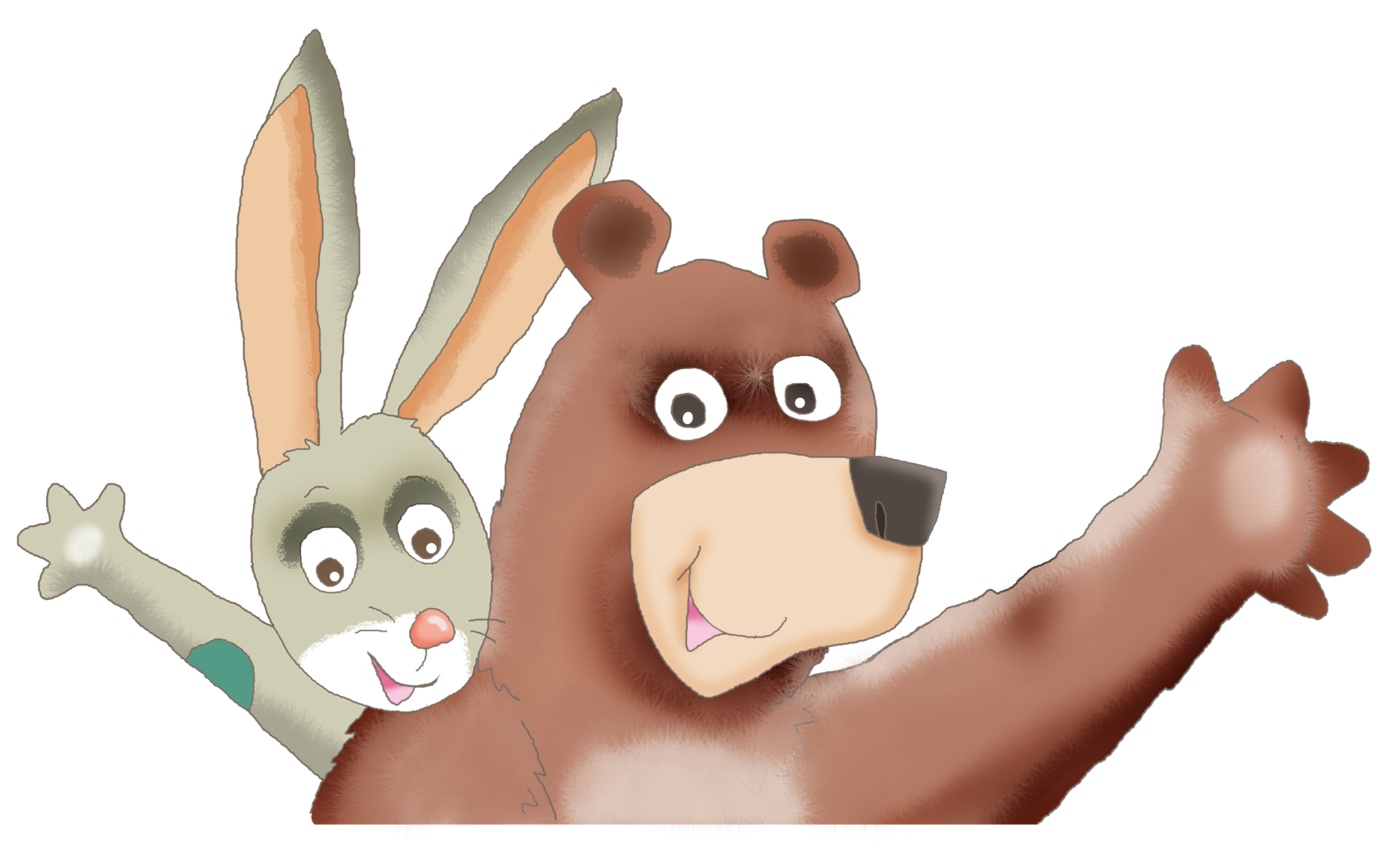 